VOLUNTEER       APPLICATION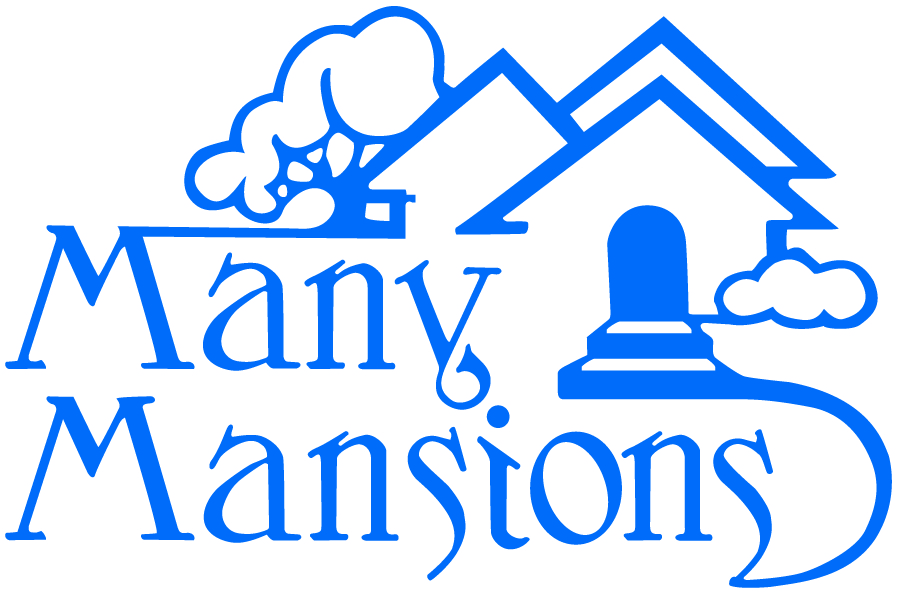 Many Mansions’ services can only be provided with support from community members like you! If you are interested in joining our Volunteer Team, please contact Barbara D’anjou at (805) 601-5110 or email barbara@manymansions.org.                                    (Last)                                                                     (First)                                                        (Middle)                                       (Number and Street)                                                      (City)                                          (Zip Code)We strive to use your time and talents effectively, and help you enjoy your Volunteer experience with us.Please take a few minutes to fill out this part of the application.I am interested in:Children’s Services  Homework Tutoring Club- (HTC) -  Provide interactive help assisting with homework and school-related       needs for our resident children K– 12th grade.      (This program runs Monday thru Thursday afternoons)  Book Bonanza - Read with children 5-12 years old and help lead activities related to the books.         (This program runs on Friday afternoons)  Summer Camp- serve as camp counselors & field trip chaperones.        (Program runs June thru early August)Adult Services   Coffee Club- Adult volunteers assist in our community rooms to socialize, play a board game; participate in        small groups; or just enjoy a good morning together with our adult residents.   Workshops- Volunteers assist with various “life skills” workshops for adult residents.   Food Share- Volunteers assist with unloading food delivery truck, packing grocery bags, and delivering        food to our families needing monthly food assistance.        (This program runs the 2nd Friday and 2nd Saturday of every month.)      Other Areas  Special Events/Fundraisers- Volunteers assist in the planning and presentation of events.   Administration - Volunteers fill a variety of administrative needs that keep our organization running        smoothly including our Front Desk, Data Entry and more.Availability    (please click on all that apply)Prefer a:     weekly assignment     bi weekly     monthly     special eventHave you had any previous volunteer experience?How did you learn about Many Mansions?  Why are you interested in volunteering with us?Describe any of your experience in these areas?   Are there any special skills, hobbies, or interests that you would like to share?If you speak any languages other than English, what are they?EducationOccupationDo you have any health issues that may limit or prevent you from participating in certain activities? Confidentiality and Legal Considerations:Have you ever been convicted of a felony, or a misdemeanor involving any violent act, use or possession of a weapon, or act of dishonesty?  Yes     NoIf yes, state nature of the crime(s), when and where convicted, and disposition of the case.(Note: No applicant will be denied as a volunteer solely on the grounds of conviction of a criminal offense. The nature of the offense, the date of the offense, the surrounding circumstances and the relevance of the offense to the position(s) may, however, be considered.)The undersigned acknowledges that she or he has read the foregoing and is fully aware of the legal consequences of signing this instrument. The undersigned also agrees to allow Many Mansions and sponsors of the events described, to use his or her name, voice, photo, and likeness for promotional purposes without any cash considerations or payments.  I certify that all statements on this application are true and correct to the best of my knowledge.  I hereby authorize Many Mansions to investigate any information contained in this application.  I understand that any false statements will disqualify me from Many Mansions’ volunteer program.  I understand that as a volunteer, I am offering my services of my own free will without any expectation of compensation, health or life insurance, or other employee benefits of any kind.Signature of Volunteer	   DateSignature of Parent/Guardian (for volunteers under 18 years of age)	   DateThis completed application can be submitted by:Email it to barbara@manymansions.orgMail it to Many Mansions, 1259 E. Thousand Oaks Blvd., Thousand Oaks, CA 91362; Fax it to 805-497-1305THANK YOU!******************************************************************************************                 Office use only:Entered into Database   ___________                                          Assigned:Live Scan Submitted  _____________                                           Start Date: Date of clearance _______________                                            Notes:NameAddressHome PhoneHome PhoneDate of Birth(month/day/year)Date of Birth(month/day/year)Date of Birth(month/day/year)EmailAre you age 18 or older?Are you age 18 or older?Are you age 18 or older?Are you age 18 or older? Yes          NoEmergency ContactEmergency ContactEmergency ContactNamePhoneMondayTuesdayWednesdayThursdayFridaySaturdaySundayMorningAfternoonEveningWhereYour RoleWhereYour RoleWhereYour RoleAdmin/ClericalAdmin/ClericalComputerEvent PlanningEvent PlanningGraphic DesignGrant WritingGrant WritingPhotographyFundraisingFundraisingSocial MediaOther     Other                     Languages  Fluent         Read   WriteConversational1. 2. Name of SchoolGrade/MajorName of SchoolGrade/MajorCurrent/Last EmployerOccupationOther Experience